ИНФОРМАЦИОННАЯ СПРАВКАпо вопросу стоимости жилья в г. Таллинн и уезде Харьюмаа*, по состоянию на май 2022 г.Стоимость квартир в г. Таллинн и уезде Харьюмаа, при долгосрочной аренде, от 6 месяцев и более (цена за месяц проживания):Стоимость квартир в г. Таллинн и уезде Харьюмаа, при краткосрочной аренде на месяц и более (цена за месяц проживания, коммунальные расходы входят в стоимость). Предоставляется постельное бельё, посуда, возможность wifi:Стоимость квартир в г. Таллинн и уезде Харьюмаа, при посуточной аренде (цена за сутки проживания, коммунальные расходы входят в стоимость). Предоставляется постельное бельё, посуда, возможность wifi:Стоимость номера в отеле, по умеренной цене, в г. Таллинн и уезде Харьюмаа:При заключении договора на аренду жилья, требуется предъявить документ, удостоверяющий личность. Для долгосрочной аренды, необходимо внести сумму арендной платы, за предстоящее проживание в квартире, в течение одного месяца; внести залоговую сумму, в размере одной или двух арендных плат; единоразово оплатить услуги маклера (стоимость услуги равна сумме аренды жилья за месяц), коммунальные расходы оплачиваются отдельно, в следующем месяце. При аренде жилья на сутки и месяц, коммунальные расходы входят в стоимость аренды.* близлежащие населенные пункты, в приблизительном радиусе 60 км* посмотреть предложения на сайте: kvartira24.ee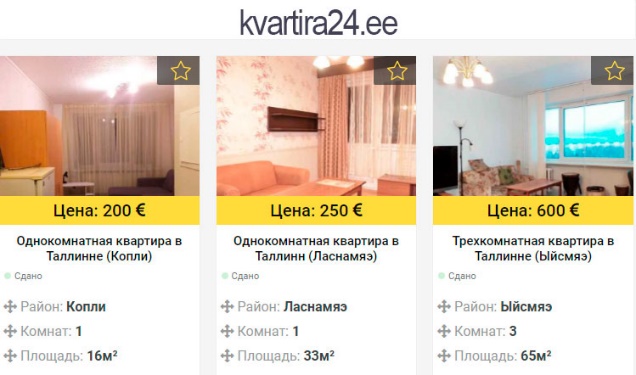 Тип квартирыЦентральная часть,EURЦентральная часть,EURУезд Харьюмаа,EURУезд Харьюмаа,EURТип квартирымин. ценамакс. ценамин. ценамакс. цена1 комн.2005001503002 комн.3505502003703 комн.5007002504004 комн.650900300500Тип квартирыЦентральная часть,EURЦентральная часть,EURУезд Харьюмаа,EURУезд Харьюмаа,EURТип квартирымин. ценамакс. ценамин. ценамакс. цена1-3 комн.4501000300600Тип квартирыЦентральная часть,EURЦентральная часть,EURУезд Харьюмаа,EURУезд Харьюмаа,EURТип квартирымин. ценамакс. ценамин. ценамакс. цена1-3 комн.35802050Тип номераЦентральная часть,EURЦентральная часть,EURУезд Харьюмаа,EURУезд Харьюмаа,EURТип номерамин. ценамакс. ценамин. ценамакс. ценастандартный5015030130